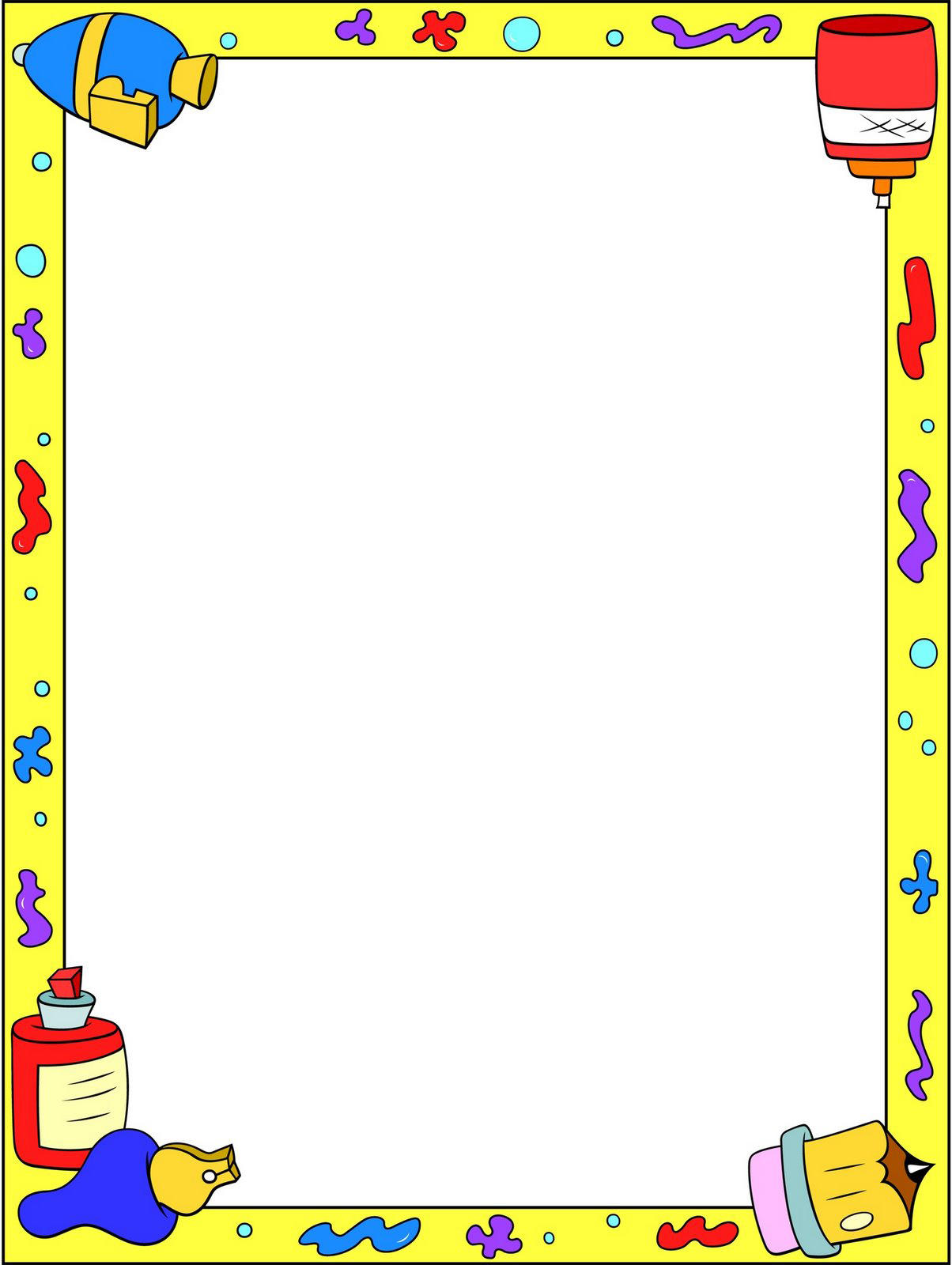 ПЛАН мероприятий по проведению МОЛОДЕЖНОЙ АКЦИИ "ЗДОРОВЬЕ – ЭТО ЗДОРОВО", посвященной Всемирному дню борьбы с наркоманией и наркобизнесомв БОУ СОШ № 35 МО Динской район26.06.2018г.№Дата проведенияМероприятиеУчастники26.06.201810.00Праздничная линейка открытия мероприятия "Здоровье – это здорово". Выступление агитбригады "Мы за здоровый образ жизни" (раздача памяток о здоровом образе жизни). 5-7 классы 26.06.201810.30Викторина «Здоровье-это здорово!». 5-7 классы26.06.201811.00Игровая программа «Молодежный Cvest»5-7 классы26.06.201812.00Награждение лучших активистов мероприятия.5-7 классы